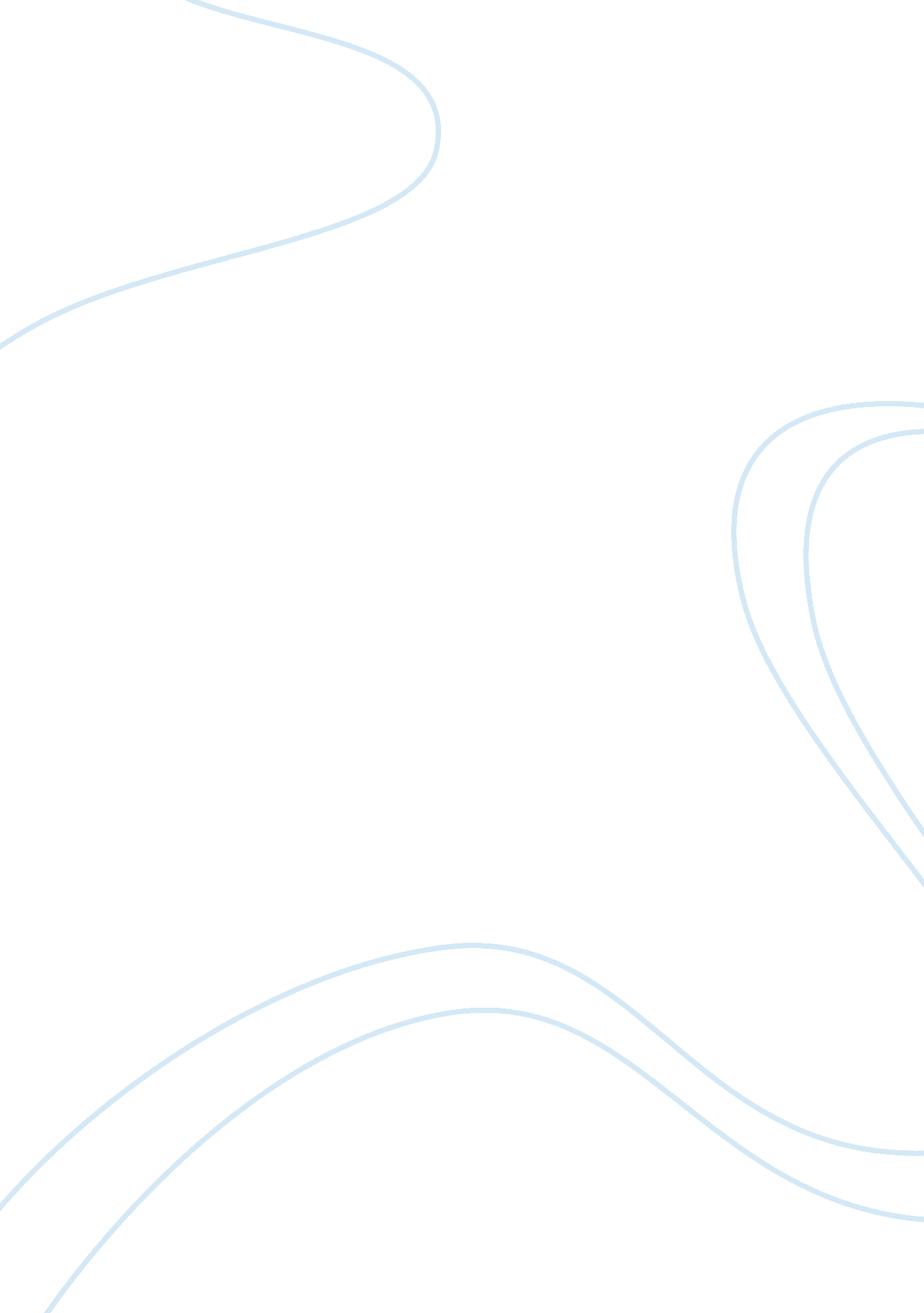 Theory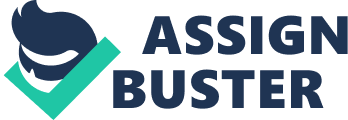 Review what your role, responsibilities and boundaries as a teacher would be in terms of the teaching/training cycle. Teaching is a very important and it is an evolving profession. My role as a teacher would be to follow the training cycle which could be started by planning, identifying needs, delivering and reviewing a training or course. Geoff, P. (2009) state that the learning process is cyclic, and can go on and on indefinitely whether consciously or not, virtually all successful learning from experience follows the cycle. The impact of a teacher??™s role is positive in a learner??™s life. My roles and responsibilities as a teacher are to teach everybody without discrimination to race, gender, disability and cultural background. I would work according to each individuals level of understanding, communicating and assist them in their learning to progress their capabilities and strengths at a pace in which they will feel comfortable. They will also feel empowered and built their knowledge to a higher level of learning. I would steadily guide them in their learning cycle so that they would gain confidence in themselves to achieve a certain degree of their learning. As Wilson, L. (2009) said teaching and learning should be a structured process, teaching will follow a cycle and the teacher makes use of this to ensure achievement. In my Health and Social Care professional role I will be teaching individuals to all age group starting from carer, senior carer, team leader, deputy manager, manager and service users. They will be from all kinds of different needs and backgrounds. I have to be critically aware when I am teaching as there could be some challenging learners especially service users who suffer from mental health, challenging behaviour, brain injuries and learning disabilities. As a teacher I will have a responsibility to prepare for lessons and to make sure that the learners have been fully inducted and introduced to each other by the activity of an icebreaker. As a teacher I have to know my subject because anyone following my class can throw out challenging questions. All learners will be made aware of all the health and safety procedures for both classroom and the building. They will also need to have an ethical understanding of all the ground rules and boundaries that have been set out for each lesson and that the learners have clear view of their aims and objectives for each session. Being a teacher I have to ensure that my learners gain their qualification or skill to which they set out to achieve. This would be met by carrying out the learner??™s needs and learning styles and by meeting the criteria set out by either lesson plan or governing body??™s criteria. I have to make sure that I manage the course well, professionally and monitor attendance of my learners in case any patterns of non attendance arise or if the learner is late to lessons regularly. I would have to take them aside and talk to them to find out if there are any under lying problems that they are facing and that is making them miss the lessons or coming late. Most importantly understanding the needs of the learner, and to not assume how much knowledge the learner has on the subject that I are going to teach. Once the needs are identified I can then plan and design the course. Then delivering the course as set out by my session plan and making sure that all learning styles are met. Using questionnaires such as the Honey and Mumford or the VAK analysis can help determine which learning styles people prefer. As a teacher I have to know my limit of becoming too friendly to my learners. I need to be critically aware of how I talk to my learner for example not in a way that can be offensive to them or harassment. Before any lesson I need to prepare a positive environment, treating all my learners equally and I have the right skills and attributes to teach. 